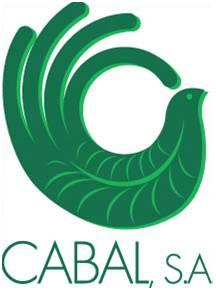 CURRICULUM VITAENombre del Individuo:		Profesión: 				Lugar y Fecha de Nacimiento:	Nacionalidad:Teléfono:Móvil:Correo electrónico:              Dirección:   		Calificaciones principales:Dar una descripción explícita Educación:Asociaciones profesionales a las que pertenece: Experiencia profesional:Año (Del más reciente en orden descendiente)Nombre del contratante (empresa/instituto). País, lugar. Cargo desempeñado. Nombre de la tarea o proyecto. Principales características del proyecto. Actividades desempeñadas.Idiomas: Especifique nivel (Excelente, bueno, regular, pobre)Publicaciones:Centro DocenteTítuloAñoUniversidad, PaísLicenciatura en _____Énfasis en _____        1900Universidad, País  Licenciatura en _____Énfasis en _____        1900Otros estudios1900IdiomaConversaciónLecturaRedacciónEspañolExcelenteExcelenteExcelenteSegundo IdiomaTercer Idioma